	Бекитемин	___________________________________________________________________________________	ОшМУнун ректору, профессор  К. А. Исаков                                                                                        	___________  2016-жылКөз карандысыз аккредитацияга даярдануунун алкагында ОшМУнун факултьтеттери/колледждери жана тиешелүү структуралары тарабынан аткарыла турган жумуштардын планы	Көз карандысыз аккредитацияга даярданууну интенсивдештирүү жана ырааттуулугун камсыздоо үчүн Университеттин Окумуштуулар кеңешинин жылдык иш-планына аткарыла турган атайын жумуштар киргизилди;Ал жумуштарды аткаруу үчүн  - Көз карандысыз аккредитациялык агенттиктердин өздүк баалоолорду жүргүзүү боюнча критерийлерине ылайык эстеткич даярдалып, алдын ала декандарга (директорлорго) таркатылды;Бул маселелердин аткарылуусун текшерүү үчүн жыл бою туруктуу иштей турган комиссия түзүлдү жана ал комиссия, ар бир факультеттин/колледждин даярдыгын текшерип Окумуштуулар кеңешинин жыйынына алып чыгат.Комиссиянын курамы 22 адамдан турат (Буйрук № 1244, 02.12.16)Комиссиянын төрайымы:1. Алтыбаева М. – ОшМУнун Билим берүүнүн сапаты департаментинин департаментинин директору2. Абазбек уулу Расул – ОИДдин директору, комиссиянын төрайымынын орун басарыМүчөлөрү:3. Атакулов С. – ББСМ департаментинин жетектөөчү адиси4. Султанова А. – Жалпы тарых жана ТОУ кафедрасынын доценти5. Сакибаев К. – Медицина факультетинин деканынын орун басары6. Борбоева Г. – Алгебра жана геометрия кафедрасынын доценти7. Максытова Г. – Сүрөт, чийүү жана эмгек кафедрасынын башчысы, доцент8. Осмонова А. – ФЮКтун Укук таануу кафедрасынын окутуучусу9. Шадиев Н. – Педагогикалык билим берүү борборунун Педагогика каф. доценти10. Токторов К. – Бухгалтердик эсеп жана экономикалык анализ каф. доценти11. Нурдинова К.- Эл аралык мамилелер каф. Профессорунун м.а. 12. Аблабекова Ж. – Башталгыч билим берүүнүн теориясы жана усулу каф.доценти13. Абылаева Б. – Ботаника жана биологиялык дисц. биологияны окут. усулу каф.доценти 14. Жороев Т. – кыргыз тилин жана адабиятын окутуунун усулу каф.башчысы15. Жообасарова Д. – Медколледжинин терапиялык дисцип. каф. улук окутуучусу16. Темирова К. – Социалдык иштер кафедрасынын улук окутуучусу17. Болотакунова Г. – Орус тил-н практ. курсу жана кеп маданияты каф. улук окутуучусу18. Асанова Ж. – Американистика жана котормо каф. улук окутуучусу19. Абдыкаарова Т. – Кытай тили жана кытай таануу каф. окутуучусу20. Джумаева Л. – Эл аралык медицина фак.деканынын окуу иштери б-ча орун басары21. Меңдибаев Д. – ФТФтин деканынын окуу иштери боюнча орун басары22. Ажимаматов З. – Дин таануу жана гуманитардык предметтер каф.башчысыПланга ылайык көз карандысыз аккредитацияга даярдануунун алкагында аткарыла турган жумуштардын окумуштуулар кеңешинде каралуу мөөнөттөрү төмөндөгүдөй:№4 жыйын(декабрь).  Факультеттерде (колледждерде) окутулуп жаткан багыттарды (адистиктерди) даярдоонун максаттары жана окутуудан күтүлүүчү натыйжаларды кызыкдар тараптардын катышуусу менен аныктоонун абалы№5 жыйын. (февраль) Факультеттерде (колледждерде) окутулуп жаткан багыттарды (адистиктерди) даярдоодо студенттердин билимин баалоо (учурдук, аралык жана жыйынтык) методдору жана алардын студенттерди окутуудан күтүлүүчү натыйжаларга багытталып даярдалуусунун абалы.№6 жыйын. (март) Факультеттерде (колледждерде) окуу процессин уюштуруу жана окуу программасынын мазмуну окутуудан күтүлүүчү натыйжаларга багыталуусунун абалы.№7 жыйын.(апрель)1. Факультеттерде (колледждерде) окутулуп жаткан багыттарды (адистиктерди) даярдоого студенттердин жана бүтүрүүчүлөрдүн катааттануусун аныктоо максатында аткарылган иш-аракеттердин абалы.5.  №8 жыйын. (май)  1. Университетте даярдалып жаткан багыттарда (адистиктерде) практикаларды уюштуруу боюнча окуу-методикалык комплекстердин окутуудан күтүлүүчү натыйжаларга багытталып түзүлүүсүнүн абалы. 2. Факультеттерде (колледждерде) профессордук-окутуучулук курамдын валификациясын жогорулатуу боюнча аткарылган иштердин абалы.6.  № 9 жыйын (июнь). 1. Факультеттерде (колледждерде) дисциплиналарды жана окутуучуларды тандоо мүмкүнчүлүгүн берүүнүн абалы.7. №10 жыйын 2016-жылдагы мамлекеттик аттестациялык экзамендерди жана квалификациялык иштерди коргоону уюштуруунун жыйынтыктары боюнча иш-кагаздарынын абалы.Көз карандысыз Аккредитацияга даярданууга көмөк көрсөтүү үчүн ректорат тарабынан төмөндөгүдөй методикалык жардам берилүүдө жана берилетСеминарлар:Даярдалып жаткан багыттарды ички баалоо боюнча программа жетекчилери үчүн Тарту (Эстония) университетинин кызматкерлери менен семинар-тренинг өткөрүлдү - 27.09.16ОшМУнун Окуу усулдук кеңешинин мүчөлөрү үчүн "Компетенттүүлүккө багытталган тапшырмаларды иштеп чыгуу методикасы" аттуу тренинг-семинар - 21.09.16"Компетенттүүлүккө багытталган тапшырмаларды иштеп чыгуу методикасы“ аттуу семинарлар – педагогика жана дене тарбия, юриспруденция, теология, эл аралык мамилелер факультеттеринде өткөрүлдү – (Кожобеков К.Г., Алтыбаева М.А., Абазбек уулу Р.)Программаларды өздүк баалоодон өткөрүүнүн методикасы боюнча семинар - 19.10.16 Билим берүү программаларын жана уюмдарын аккредитациялоо Агенттигинин (http://aaopo.kg/) жетекчиси – Исмаилов Б.И. менен декандар/директорлорго жолугушуу уюштурулду «Билим берүү чөйрөсүндөгү сапаттын кепилдиги - «Ednet» уюмунун коомдук уюмунун (http://accreditation.kg/) семинары – 17-18.11.16Erasmus+ программасынын жардамы менен уюштурулган “Билим берүү программасын окутуунун натыйжаларын аныктоо” семинары – 23-24.11.16 (Кенжаев И.Г., Абдувалиев А.О., Кожобеков К.Г.)Университеттин усулдук кеңешинин мүчөлөрү үчүн семинар – жума сайын (Кожобеков К.Г., Абазбек уулу Р.)Окуу-Методикалык жардам катары - документтердин пакети даярдалып берилди, жана аны электрондук вариантта ОИДден же ОшМунун сайтынан окуу-информациялык департаментке тиешелүү уячадан алса болот (“Пакет документов по подготовке к независимой аккредитации”).Планда – 12-17-декабрь күндөрү “Билим берүү программаларын жана уюмдарын аккредитациялоо Агенттиги (ААОПО)” менен биргеликте орто кесиптик окуу жайларына жана медицина факультеттерине семинар уюштурулат. Эскертүү: Семинарлар керек болгон факультет/колледждердин ОИДге түз кайрылуусу менен тиешелүү жетекчилер семинарды өткөрүп беришет.Аккредитациялык агенттиктер жана тиешелүү документтер жөнүндө билим берүү жана илим министрлигинен 29-ноябрь күнү атайын маалымат келген, жана ал төмөндө тиркелген. 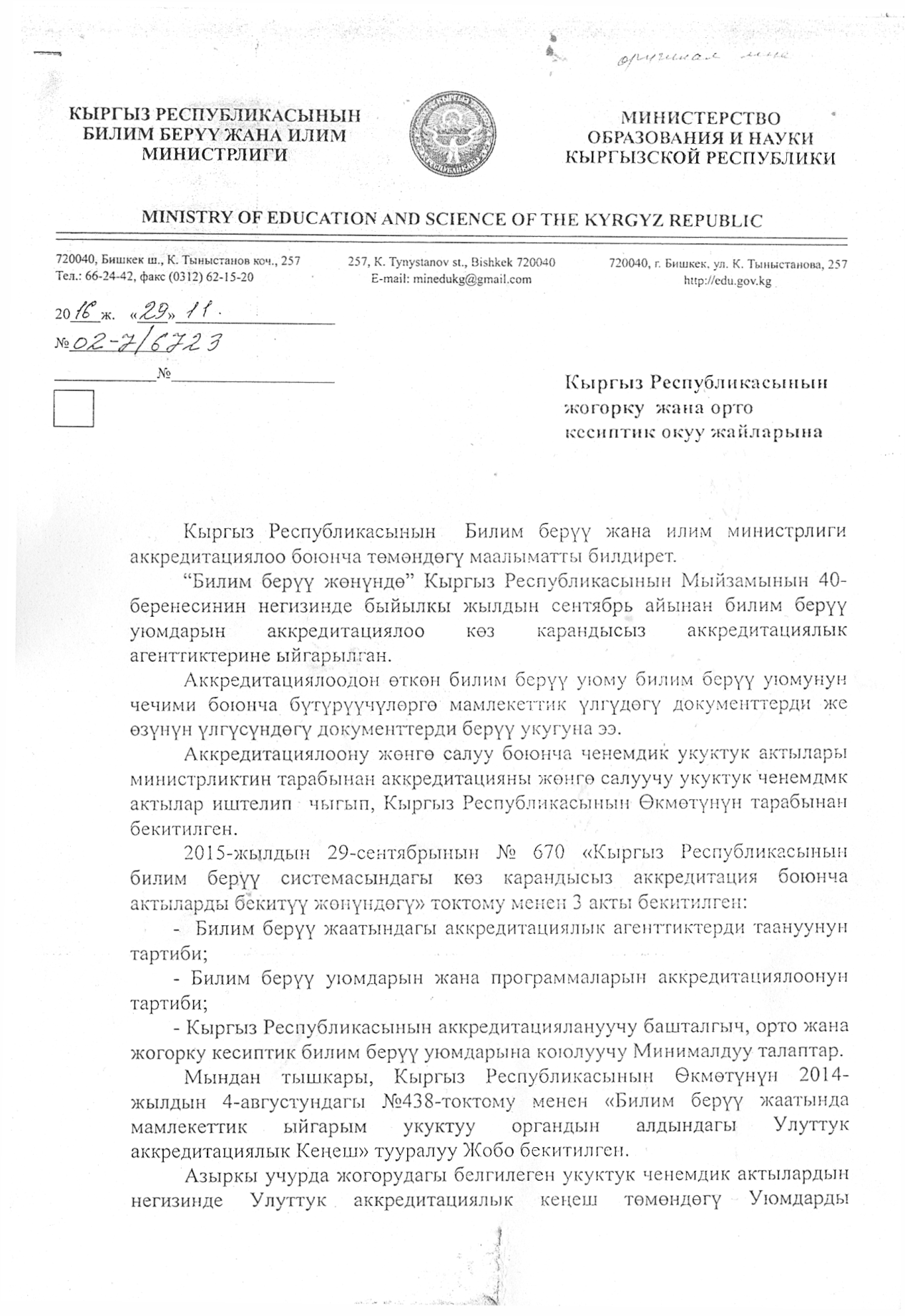 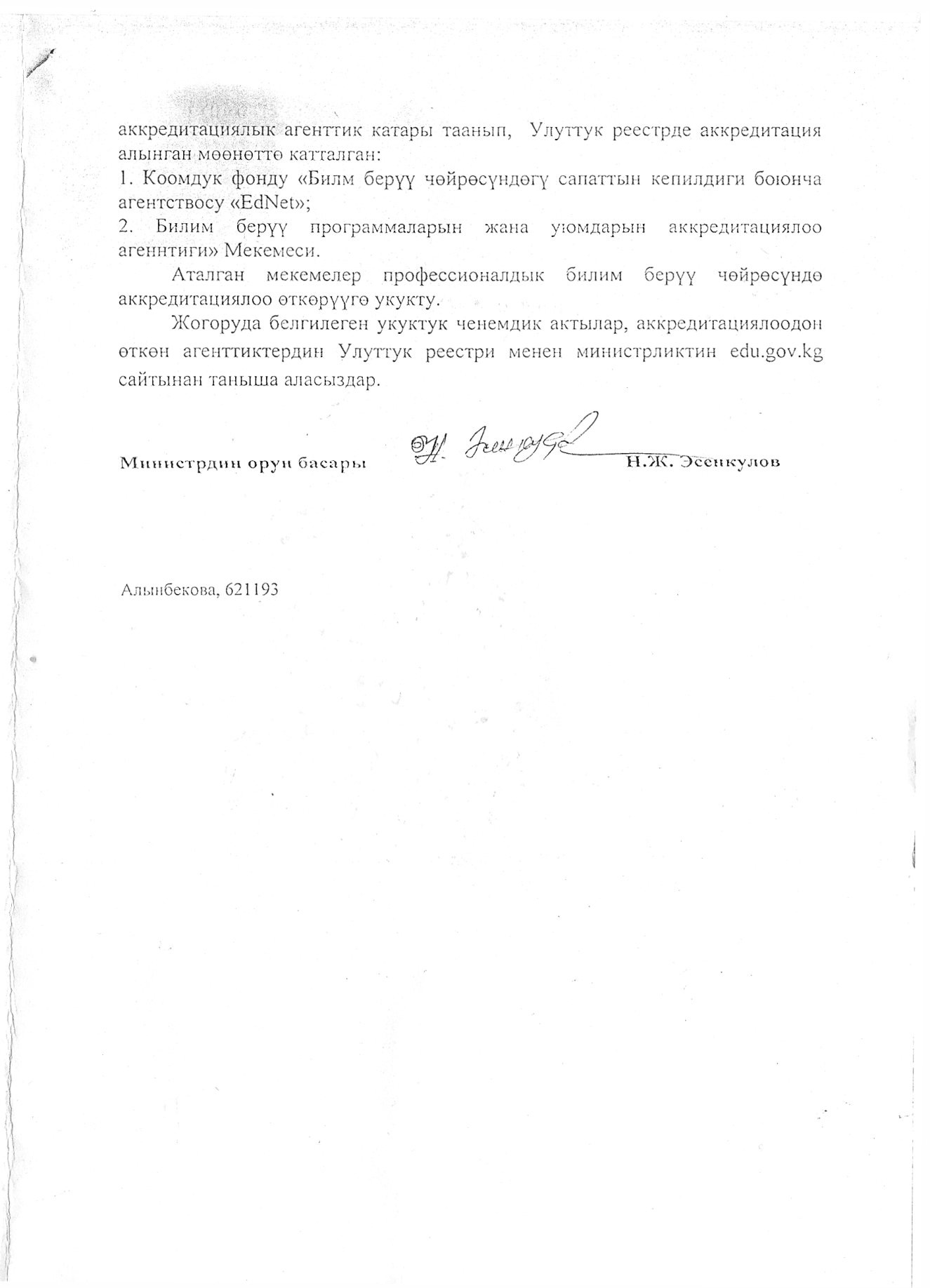 Көз карандысыз аккредитацияга даярдануу үчүн ар бир факультет/колледждер тиешелүү иш-чаралардын комплексин аткарыш керек.Аккредитацияга даярдануу үчүн атайын иш-пландын түзүлүшүПрограммаларды көз карандысыз аккредитациядан өткөрүүгө даярдыктын алкагында ар бир факультеттин (колледждин) деңгээлинде иш-пландар түзүлүп, ректорат тарабынан бекитилүүсү жана Иш-пландар ОИДге тапшырылышы зарыл;Иш-пландар эмнени камтыш керек:А) Семинарларды өткөрүүБ)Иш берүүчүлөр, ата-энелер жана бүтүрүүчүлөр менен жолугушууларВ)Адистер менен тегерек столдорду уюштурууГ) Өздүк отчетту жазуу, рецензиялатуу ж.б.Жумушчу окуу пландарына  өзгөртүүлөрдү киргизүүЖумуш берүүчүлөр менен байланыш түзүп, алардын сын пикирлерин негизинде Кафедра башчылары жумушчу окуу пландарына  жана дисциплиналардын жумушчу программаларына тишелүү түзөтүүлөрдү киргизүүсү керек:А) атайын жолугушуулар – түрдүү форматта болушу мүмкүнБ) Анкета/сурамжылоо жүргүзүү – (бүтүрүүчүлөрдүн базасын түзүү, бүтүрүүчүлөр ассоциациясынын мис.В) Практиканын жыйынтыгы боюнча конференцияларга катыштыруу (практиканын күндөлүгүндө иш-берүүчү тараптын пикири сөссүз чагылдырылышын камсыздоо)Мөөнөтү эки жума деп берилген – 22.11.16дан баштап – 6.12.16 чейин Окутуучулук курамдын кесипкөйлүгү, квалификацияны жогорулатууКафедра башчылары - жумушка алынуучу окутуучуларга жана иштеп жаткан профессордук-окутуучулук курамга ар бир окуу жылы ичинде коюлуучу талаптар боюнча критерийлерди иштеп чыгуусу керек: А) так жана түшүнүктүү критерийлер – илимий иш-аракеттер, инновациялык методдорду, алдыңкы технологияларды колдонуу сыяктуу Б) кызматкерлердин ишинин жыйынтыгын баалоо боюнча механизмдер иштелиши керек (коллегаларды жана студенттерди сурамжылоо)Жумушка алуу бир нече этаптан турган болушу мүмкүн:  Анкетирлөө, интервью – маектешүү, сабагына кирүү ж.б. Квалификацияны жогорулатуу боюнча статистика жана конкретүү/ырааттуу планУниверситет тарабынан жылда өткөрүлүүчү квалификацияны жогорулатуу курстары да критерийлерди эске алуу менен түзүлүшү зарылМөөнөтү - биринчи жарым жылдыктын аягына чейин Багыттарды даярдоодо студенттердин билимин баалооФакультеттер (колледждер) тарабынан бардык багыттар (адистиктер) боюнча 1-курска кабыл алынган студенттердин саны менен окууну аяктаган студенттердин санына (%) анализ жүргүзүү, ар бир багыт (адистик) боюнча абитуриентке коюлуучу минималдык талаптарды иштеп чыгып, кабыл алынган студенттердин билим деңгээлин аныктоо үчүн материалдарды иштеп чыгып бекиттирүү. Мөөнөтү: 2017-жылдын апрель айына чейинСтудентердин билимин баалоонун методдору (БКФ) жана алардын күтүлүүчү натыйжаларга багытталып даярдалуусуФакультеттерде (колледждерде) окутулуп жаткан багыттарды (адистиктерди) даярдоодо студенттердин билимин баалоо (учурдук, аралык жана жыйынтык) методдору жана алардын студенттерди окутуудан күтүлүүчү натыйжаларга багытталып даярдалуусу зарыл:А)Кафедрада талкуулоо жана чечимдерди кабыл алууБ) Баалоо каражаттарынын фондун түзүүВ) AVN системасына киргизүү Мөөнөтү: биринчи жарым жылдыктын аягына чейин (бул документтер мурдатан эле болушу керек)Университет жөнүндө маалымат коомчулуктун кеңири чөйрөсүнө (ата-энелер, бизнес чөйрөсү ж.б.) ачык жеткиликтүү болушуБардык структуралык бөлүмдөрүнүн арасында электрондук документ алмашууну ишке ашыруу ОИД тарабынан факультеттер (колледждер) менен биргеликте студенттердин ата-энелерине смс-кабарларды жиберүүСтуденттерди ар бир семестрдин жыйынтыгы боюнча он-лайн сурамжылоого жетишип жыйынтыктары Административдик кеңеште талкуулануусу (ар бир семестрдин аягында)А) СМС билдирүүлөрдү жөнөтүүгө даярдык ОшМУ тарабынан бүттү.Б)  Он-лайн сурамжылоого даярдануу – анкетага сунуштарды берүү (жарым жылдыктын аягына чейин)Бүтүрүүчүлөрдүн иш менен камсыз болуусуна анализФакультеттер (колледждер) Карьера борбору менен биргеликте акыркы 3 жылдагы бүтүрүүчүлөрдүн иш менен камсыз болуу пайызына (окутуунун бардык формалары үчүн) анализ жасашы;Иш берүүчүлөр менен келишимдерди түзүү аркылуу максаттуу кадрларды (бакалавр, магистр) даярдоого жетишүү үчүн (мамлекеттик гранттан сырткары) окуу жылы ичинде иш-аракеттерди жүргүзүүсү керек. Мөөнөтү: окуу жылы ичинде Маалымат китепчелерин даярдооАр бир факультет/колледж, аларда окутулуучу багыттар, түзүлгөн шарттар, мүмкүнчүлүктөр жөнүндө  толук маалыматты камтыган китепчелерди даярдоо практикасын киргизүү мезгил талабы. Ал жерде:А) Университет жөнүндө маалымат, миссиясы Б) Факультет, ар бир программа/багыт/профилдер жөнүндө маалымат;В) Окууга кирүү тартиби, баалоо, катталуу, курстарды тандооГ) Академиялык календары, ж.б.у.с.Бүгүн ОшМУда:1-курстар үчүн даярдалган “маалымат китепчеси” Эл аралык медицина даярдаган “information handbook” бар.Факультеттер жасаган маалыматтын  негизинде окуу жылы үчүн “ОшМУнун маалымат китеби” түзүлөт  Мөөнөтү: 2017-жылдын январь айынын аягына чейинЭскертүү: Жогорудагы жана бул жерде жазылбай калган маселелер ОшМУнун Окумуштуулар кеңешинин №3 жыйынынын (22.11.16) сунуштарында жана чечимдеринде да камтылган ОшМУнун Окуу-информациялык департаментинин директору, доцент:					 Расул Абазбек уулу 